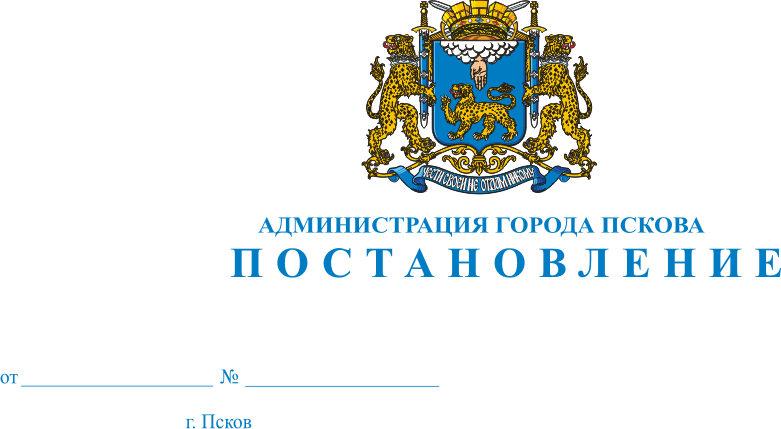 Об установлении публичного сервитута для размещения объекта электросетевого хозяйства ВЛ-0,4 кВ №8 от РП №4 наружное освещение          в границах кадастрового квартала 60:27:0020103 и земельных участков                    с кадастровыми номерами 60:27:0000000:3165, 60:27:0000000:1690В соответствии со статьей 23, пунктом 1 статьи 39.37, подпунктом 4 статьи 39.38, статьей 39.39, пунктом 1 статьи 39.40, статьями 39.41, 39.42, 39.43, пунктом 1 статьи 39.45 Земельного кодекса Российской Федерации, пунктом 3, 4 статьи 3.6 Федерального закона от 25.10.2001 № 137-ФЗ                   «О введении в действие Земельного кодекса Российской Федерации», Федеральным законом от 06.10.2003 № 131-ФЗ «Об общих принципах организации местного самоуправления в Российской Федерации», приказом Министерства экономического развития Российской Федерации № 542                от 10.10.2018 «Об утверждении требований к форме ходатайства                     об установлении публичного сервитута, содержанию обоснования необходимости установления публичного сервитута», Положением                   о распределении полномочий органов местного самоуправления муниципального образования «Город Псков», утвержденным решением Псковской городской Думы от 16.12.2016 № 2161, на основании ходатайства от 14.01.2022 публичного акционерного общества «Россети Северо-Запад» (ИНН 7802312751, ОГРН 1047855175785) и схемы расположения границ публичного сервитута на кадастровом плане территории, руководствуясь подпунктом 6.1. пункта 6 статьи 32, подпунктом 5 пункта 1 статьи 34 Устава муниципального образования «Город Псков», Администрация города ПсковаПОСТАНОВЛЯЕТ:1. Установить в пользу публичного акционерного общества «Россети Северо-Запад» (ИНН 7802312751, ОГРН 1047855175785) публичный сервитут площадью 333 кв.м. в отношении земельного участка в границах кадастрового квартала 60:27:0020103 и земельных участков с кадастровыми номерами 60:27:0000000:3165 с местоположением: г. Псков, ул. Кузнецкая, 60:27:0000000:1690 с местоположением: г. Псков, пр-кт Октябрьский                        и утвердить границу  публичного сервитута согласно приложению                    к настоящему постановлению.2. Цель установления публичного сервитута: размещение в целях эксплуатации объекта электросетевого хозяйства «ВЛ-0,4 кВ №8 от РП №4 наружное освещение» и его неотъемлемых технологических частей, необходимых для организации электроснабжения населения. 3. Срок публичного сервитута: 49 (сорок девять) лет.	4. Срок, в течение которого в соответствии с расчетом заявителя использование земельных участков (их частей) и (или) расположенных на них объектах недвижимости в соответствии с их разрешенным использованием будет в соответствии с подпунктом 4 пункта 1 статьи 39.41 Земельного кодекса Российской Федерации невозможно или существенно затруднено  (при возникновении таких обстоятельств) – от 3 до 60 дней.	5. Порядок установления зон с особыми условиями использования территорий и содержание ограничений прав на земельные участки в границах таких зон установлен постановлением Правительства Российской Федерации от 24.02.2009 № 160 «О порядке установления охранных зон объектов электросетевого хозяйства и особых условий использования земельных участков, расположенных в границах таких зон».	6.   Плата за публичный сервитут не устанавливается.	7. График проведения работ при осуществлении деятельности,             для обеспечения которой устанавливается публичный сервитут:                             при отсутствии аварийных ситуаций, капитальный ремонт объекта электросетевого хозяйства производится с предварительным уведомлением собственников (землепользователей, землевладельцев, арендаторов) земельных участков  1 раз в 10 лет (продолжительность не превышает три месяца для земельных участков, предназначенных для жилищного строительства (в том числе индивидуального жилищного строительства), ведения личного подсобного хозяйства, садоводства, огородничества;             не превышает один год - в отношении иных земельных участков).	8. Публичное акционерное общество «Россети Северо-Запад» обязано привести земельный участок в состояние, пригодное для его использования             в соответствии с разрешенным использованием, в срок не позднее чем три месяца после завершения эксплуатации объекта электросетевого хозяйства, указанного в пункте 2 настоящего постановления.	9. Комитету по управлению муниципальным имуществом города Пскова (Кузнецовой Е.В.) в течение пяти рабочих дней со дня принятия настоящего постановления направить копию настоящего постановления с приложением утвержденной схемы расположения границ публичного сервитута:9.1 в Управление Федеральной службы государственной регистрации, кадастра и картографии по Псковской области;9.2 Публичному акционерному обществу «Россети Северо-Запад»  (ИНН 7802312751, ОГРН 1047855175785).10. Опубликовать настоящее постановление в газете «Псковские Новости» и разместить на официальном портале Администрации города Пскова в сети «Интернет».11. Публичный сервитут считается установленным со дня внесения сведений о нем в Единый государственный реестр недвижимости.12. Контроль за исполнением настоящего постановления возложить      на заместителя Главы Администрации города Пскова Волкова П.В.Глава Администрации города Пскова                                                                                        Б.А. ЕлкинПриложениек постановлению Администрации города Пскова  от 25.04.2022 № __679СХЕМА ГРАНИЦ РАЗМЕЩЕНИЯ ПУБЛИЧНОГО СЕРВИТУТАОбъект: ВЛ-0,4 кВ №8 от РП №4 наружное освещение				                               Местоположение: Псковская область, г. Псков. Кадастровые кварталы: 60:27:0020103Кадастровые номера земельных участков: 60:27:0000000:3165, 60:27:0000000:1690.Система координат: МСК-60 (Зона 1) Площадь сервитута: 333 кв.м  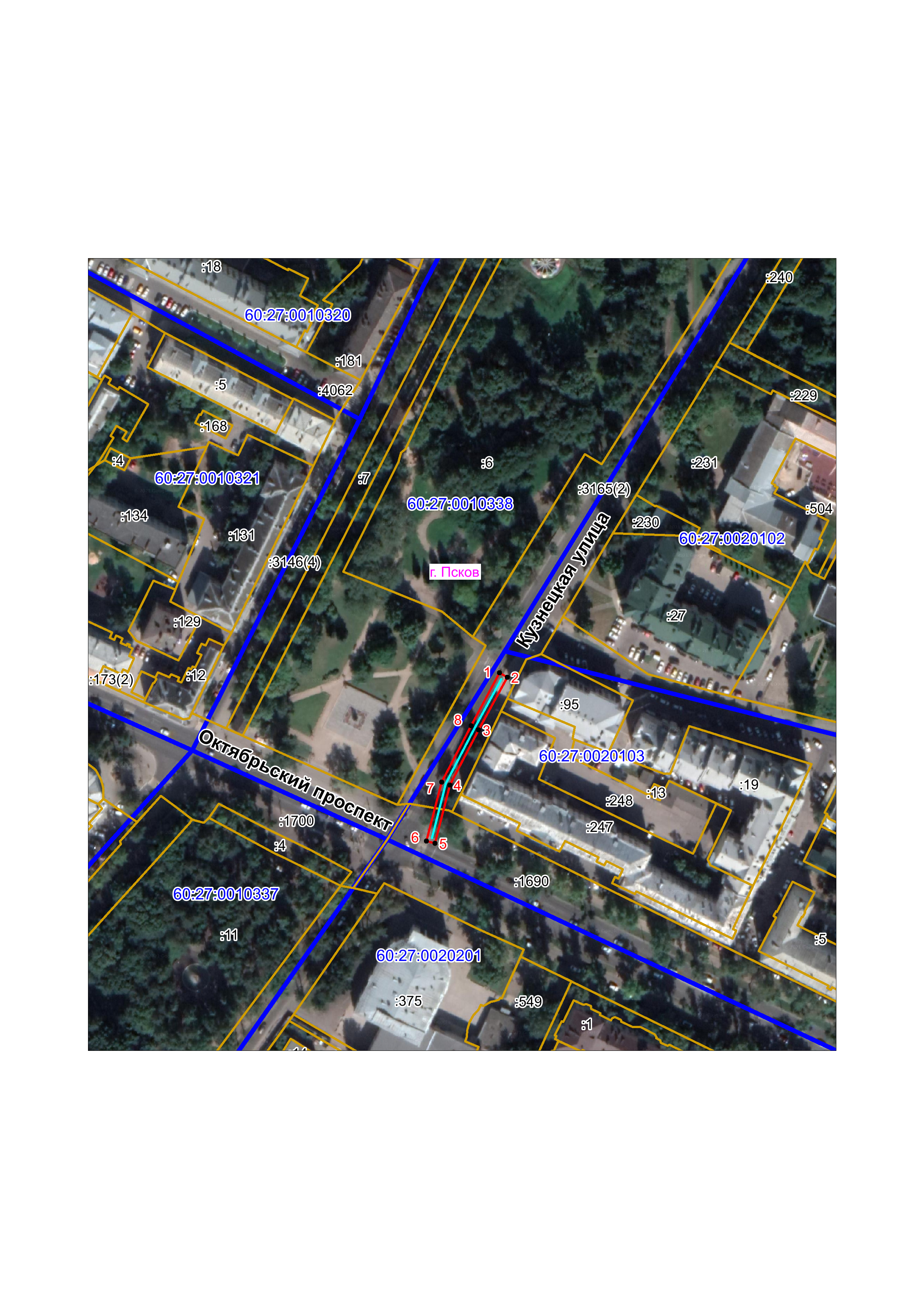 Масштаб 1:2000Используемые условные знаки и обозначения:Каталог координат:Глава Администрации города Пскова                                                                                           Б.А. ЕлкинГраница публичного сервитутаВЛ-0,4 кВ №8 от РП №4 наружное освещениеВЛ-0,4 кВ №8 от РП №4 наружное освещениеВЛ-0,4 кВ №8 от РП №4 наружное освещениеВЛ-0,4 кВ №8 от РП №4 наружное освещениеНомер углаX, мY, мСредняя квадратическая погрешность характерной точки1499726,561273723,210,12499724,661273726,730,13499700,741273713,770,14499675,621273700,630,15499649,201273693,930,16499650,181273690,050,17499677,061273696,870,18499702,621273710,230,11499726,561273723,210,1